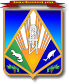 МУНИЦИПАЛЬНОЕ ОБРАЗОВАНИЕХАНТЫ-МАНСИЙСКИЙ РАЙОНХанты-Мансийский автономный округ – ЮграАДМИНИСТРАЦИЯ ХАНТЫ-МАНСИЙСКОГО РАЙОНАП О С Т А Н О В Л Е Н И Еот 22.02.2018                                                                                                  № 77г. Ханты-МансийскОб отмене постановления администрации Ханты-Мансийского района от 06.11.2012 № 265 «Об установлении системы оплаты труда руководителей и работниковмуниципальных казенных и бюджетныхучреждений Ханты-Мансийского района»и отдельных положений правовых актов Ханты-Мансийского района В соответствии с решением Думы Ханты-Мансийского района 
от 31.01.2018 № 246 «Об установлении системы оплаты труда руководителей и работников муниципальных учреждений Ханты-Мансийского района», Уставом Ханты-Мансийского района:1. Признать утратившими силу:постановление администрации Ханты-Мансийского района 
от 06.11.2012 № 265 «Об установлении системы оплаты труда руководителей и работников муниципальных казенных и бюджетных учреждений Ханты-Мансийского района»;постановление администрации Ханты-Мансийского района 
от 23.01.2015 № 12 «О внесении изменений в постановление администрации Ханты-Мансийского района от 06.11.2012 № 265 «Об установлении системы оплаты труда руководителей и работников муниципальных казенных и бюджетных учреждений Ханты-Мансийского района»; постановление администрации Ханты-Мансийского района 
от 11.04.2013 № 86 «О внесении изменений в постановление администрации Ханты-Мансийского района от 06.11.2012 № 265 «Об установлении системы оплаты труда работников казенных и бюджетных учреждений Ханты-Мансийского района, руководителей»;постановление администрации Ханты-Мансийского района 
от 20.03.2015 № 46 «О внесении изменений в постановление администрации Ханты-Мансийского района от 06.11.2012 № 265 «Об установлении системы оплаты труда руководителей и работников муниципальных казенных и бюджетных учреждений Ханты-Мансийского района»;пункт 1 постановления администрации Ханты-Мансийского района от 28.12.2015 № 325 «О внесении изменений в отдельные постановления администрации Ханты-Мансийского района»;пункт 1 постановления администрации Ханты-Мансийского района от 13.04.2016 № 128 «О внесении изменений в отдельные постановления администрации Ханты-Мансийского района».2. Опубликовать (обнародовать) настоящее постановление в газете «Наш район» и разместить на официальном сайте администрации Ханты-Мансийского района.3. Контроль за выполнением постановления возложить 
на заместителей главы района, курирующих деятельность муниципальных казенных и бюджетных учреждений Ханты-Мансийского района.Глава Ханты-Мансийского района                                                 К.Р.Минулин